Publicado en Alicante, Valencia y Valladolid el 19/08/2015 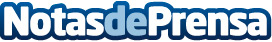 Digital Summer Summit, congreso de verano de InternetEn éste, su segundo año, la cumbre de Marketing Digital contará con ediciones en Alicante, Valladolid y Valencia y reunirá a destacados profesionales del sector. Incluye ponencias, laboratorios de alto rendimiento y tiempo dedicado al networking. La inscripción es gratuita.Datos de contacto:Jose Manuel AbellánJefe de Estudios de EEME Business School900814424Nota de prensa publicada en: https://www.notasdeprensa.es/digital-summer-summit-congreso-de-verano-de Categorias: Telecomunicaciones Marketing Valencia Castilla y León Eventos http://www.notasdeprensa.es